Назив евиденције: Сертификати о погодности за употребу елемената структурних подсистема према националним прописима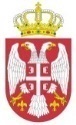 Република СрбијаДИРЕКЦИЈА ЗА ЖЕЛЕЗНИЦЕР. бр.Носилац исправеНазив исправеБрој сертификатаДатум издавањаРок важења1.’’SIGNALING ’’ DOOВојводе Степе 496/еБеоградСертификат о погодности за употребу уређаја осигурања путног прелаза RLC23, прoизвoђaчa „Altpro“doo, из Републике Хрватске, на основу модула СVI-01-1 Бр.340- 329-5/1809.07.2018.5 (пет) година